Colegio República Argentina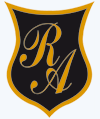 O’Carrol  # 850-   Fono 72- 2230332                    Rancagua                                                   GUÍA DE MATEMÁTICAS 4ºBÁSICO  Semana 7 del 11  al 15 de MAYOInstrucciones: Lee comprensivamente cada instrucción y luego contesta en tu cuaderno (No es necesario que lo imprimas). Si estás leyendo desde cualquier aparato tecnológico sólo es necesario que mires las imágenes y luego copies las respuestas en tu cuaderno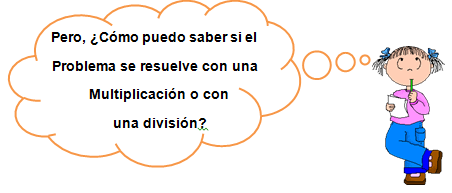 Ahora vamos a resolver algunos problemas de multiplicación y de división.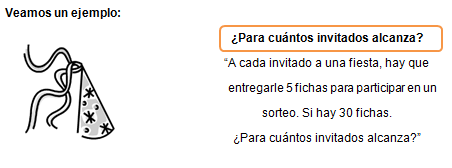 Paso 1: Lee dos veces el problema y luego marca la información (o datos) y la pregunta. Ejemplo:“A cada invitado a una fiesta, hay que entregarle   5   fichas para participar en un sorteo. Si hay 30 fichas. ¿Para cuántos invitados alcanza?”. 	a) Encerramos los números            b) Subrayamos la pregunta. Es muy importante identificar la pregunta porque así sé lo que debo resolver.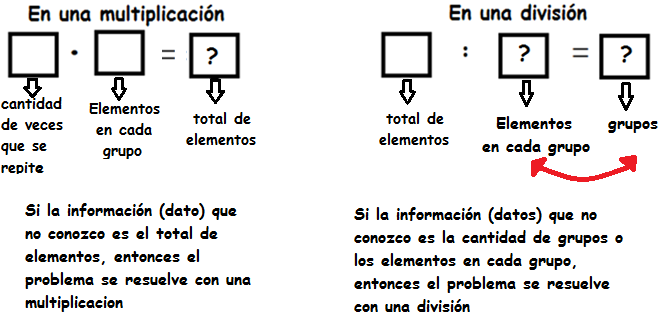  Paso 2: Ordenamos la información En este caso, la información (datos) que conozco son los elementos en cada grupo (5 fichas).  También sé la cantidad total de las fichas que tengo para repartir, que son 30. A su vez, la información (datos) que no conozco son la cantidad de grupos que se formarán, es decir, para cuántos invitados alcanza el total de las fichas, ya que cada invitado debe tener 5 fichas. 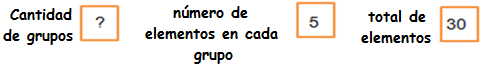 Por lo tanto, el problema se resuelve con una división porque no sé la cantidad de grupos que se van a formar.Paso 3: Realizo la operación ( también puedo ocupar esquemas o dibujos que son bastante útiles)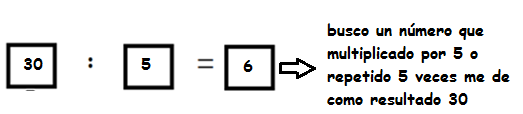 Paso 4: Analizo y respondo la pregunta.R: Cada invitado recibe 6 fichas. Un error frecuente es multiplicar en vez de dividir y el resultado sería 5 veces 30, mucho mayor que todas las fichas que tenía, que solo eran 30. Lo que hubiera sido imposible.  De esta forma puedo evitar posibles errores más adelante.Ahora te toca a tí: Resuelve el siguiente problema siguiendo todos los pasos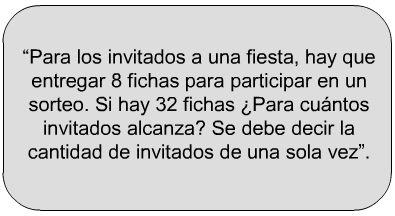 Nombre:Curso:                                                                                  Fecha : OA: Resolver problemas de divisiones por agrupamiento en base a una medida y de reparto equitativo, a través del uso de 4 pasos distintos para organizar tu información, manteniendo una actitud positiva frente al trabajo.Paso 1 Copia el problema en tu cuaderno y marca la información (datos) relevante para resolver el problema y la pregunta.Paso 2Ordena la información y selecciona la operaciónNº de grupos:                        ______  Nº de elementos por grupo. ______Total de elementos:              ______Paso 3Realiza la operación seleccionadaPaso 4Respondo a la pregunta y analizo si la respuesta me permite realmente resolver la situación problemática planteada.